ОШ „Стевица Јовановић“Браће Јовановић 75Панчево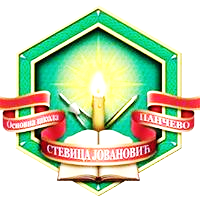                                                   ИЗМЕНЕ И ДОПУНЕ      ШКОЛСКОГ ПРОГРАМА     ( 2022/2023. – 2024/2025.).)Панчево, септембар  2022. gодинеНа основу  чл. 119. и чл. 62. 119. став 1. тачка 2 Закона о основама система образовања и васпитања (»Службени гласник РС« бр.88/2017, 27/2018 и 10/2019.) Измене и допуне Школског програма Основне школе «Стевица Јовановић» Панчево, разматран је на седници Наставничког већа одржаној 15.9.2022. године и  донет  на седници Школског одбора одржаној 15.9.2022.године.             Директор школе           _____________________        Јасна Гађански, дипл.педагог                                                                             Председник Школског одбора                                                                                                                                                                                                                ___________________________                                                                              Ивана Марчета, наставник српског језикаСАДРЖАЈ:ПОЛАЗНА ОСНОВА-Закон о основама система образовања и васпитања (“Службени гласник РС“, бр. 88/2017, 27/2018- др. Закон, 10/2019 и 6/2020);- Закон о основном образовању и васпитању (“Службени гласник РС“, бр. 55/2013, 101/2017, 27/2018- др. Закон, и 10/2019);- Закон о уџбеницима („Службени гласник РС“ – број: 27/2018);- Правилник о програму свих облика рада стручних сарадника (Службени гласник РС- Просветни гласник“, бр. 5/2012 и 6/2021);- Правилник о оцењивању ученика у основном образовању и васпитању (“Службени гласник РС“, бр. 34/2019, 59/2020 и 81/2020);- Правилник о условима и поступку напредовања ученика основне школе («Службени гласник РС» број: 47/94);- Правилник о дипломама за изузетан успех учника у основној школи („Службени гласник РС“ – број: 37/93 и 42/93);- Правилник о ближим упутствима за утврђивање права на индувидуални образовни план, његову примену и вредновање („Службени гласник РС“ – број: 74/2018);-Правилник о ближим условима за остваривање и начин осигурања квалитета и вредновања наставе код куће за ученике основне школе („Службени гласник РС“ – број: 109/2020);- Правилник о ближим условима за остваривање и начин осигурања квалитета и вредновања наставе на даљину у  основној школи („Службени гласник РС“ – број: 109/2020);- Правилник о начину организовања наставе за ученике на дужем кућном и болничком лечењу („Службени гласник РС“ – број: 66/2018);-  Правилник о ближииим условима за организовање и праћеље исхране ученика у основној школи („Службени гласник РС“ – број: 68/2018);- Правилник о организацији и остваривању наставе у природи и екскурзије у основној школи („Службени гласник РС“ – број: 30/2019);- Правилник о протоколу поступања у установи у одговору на насиље, злостављање и занемаривање („Службени гласник РС“ – број: 46/2019 и 104/2020);- - Правилник о поступању установе у случају сумње или утврђеног дискриминаторног понашања и вређања угледа, части или достојанства личности („Службени гласник РС“ бр. 65/2018);-  Правилник о обављању друштвено-корисног, односно хуманитарног       рада („Службени гласник РС“ бр. 65/2018);- Правилник о општим основама школског програма („Службени гласник РС-Просветни гласник „ бр. 5/2004);- Правилник о посебном програму образовања и васпитања („Службени гласник РС“ – број: 110/2020);- Правилник о наставном плану и програму основног образовања и васпитања (4/90, 2/91, 2/92, 13/93, 1/94, 5/95, 6/96, 8/97, 14/97, 10/98, 2/2000, 4/2001, 4/2003, 7/2003, 4/2004, 9/2004, 12/2004, 7/2005, 8/2005, 9/2005, 7/2006, 9/2006, 1/2009 и 7/2010 – др. Правилник)- Правилник о плану наставе и учења за први циклус основног образовања и васпитања и програму наставе и учења за први разред основног образовања и васпитања („Сл.гласник РС-Просветни гласник“, бр.10/2017, 12/2018, 15/2018, 18/2018, 1/2019 и 2/2020),- Правилник о наставном плану и програму за први и други разред основног образовања и васпитања („Сл.гласник РС-Просветни гласник“, бр.  10/2004, 20/2004, 1/2005, 3/2006, 15/2006, 2/2008, 2/2010, 7/2010, 3/2011,7/2011-I, 7/2011-II, 1/2013,  4/2013, 14/2013, 5/2014, 11/2014, 11/2016-I, 11/2016-II , 6/2017 и 12/2018);- Правилник о наставном плану за први, други, трећи и четврти разред основног образовања и васпитања и наставном програму за трећи разред основног образовања и васпитања („Сл.гласник РС-Просветни гласник“, бр. 1/2005, 15/2006, 2/2008, 2/2010, 3/2011,7/2011-I, 7/2011-II, 1/2013, 11/2014, 11/2016-I, 11/2016-II и 12/2018),- Правилник о програму наставе и учења за други разред основног образоваља и васпитања („Службени гласник РС-Просветни гласник „ бр. 16/2018 и 3/2019);- Правилник о програму наставе и учења за трећи разред основног образоваља и васпитања („Службени гласник РС-Просветни гласник „ бр. 5/2019 и 1/2020 и 6/2020);- Правилник о програму наставе и учења за четврти разред основног образоваља и васпитања („Службени гласник РС-Просветни гласник „ бр. 11/2019 и 6/2020);- Правилник о наставном програму за четврти разред основног образовања и васпитања („Сл.гласник РС-Просветни гласник“, бр. 3/2006,15/2006, 2/2008, 3/2011,7/2011-I,7/2011-II, 1/2013,  11/2014, 11/2016-I, 11/2016-II, 7/2017 и 12/2018);- Правилник о наставном плану за други циклус основног образовања и васпитања и наставном програму за пети разред основног образовања и васпитања („Сл.гласник РС-Просветни гласник“, бр. 6/2007, 2/2010, 7/2010-др.пропис, 3/2011, 1/2013, 4/2013, 11/2016-I, 11/2016-II, 6/2017, 8/2017, 9/2017, 12/2018 и 15/2018);- Правилник о плану наставе и учења за пети и шести разред основног образовања и васпитања и програму наставе и учења за пети и шести разред основног образовања и васпитања („Сл.гласник РС-Просветни гласник“, бр.15/2018, 18/2018, 3/2019, 3/2020 и 6/2020);- Правилник о наставном програму за шести разред основног образовања и васпитања („Сл.гласник РС-Просветни гласник“, бр. 5/2008, 3/2011, 1/2013, 5/2014-I, 5/2014-II, 11/2016-I, 11/2016-II, 3/2018,  12/2018 и  3/2020);- Правилник о плану наставе и учења за седми и осми  разред основног образовања и васпитања („Сл.гласник РС-Просветни гласник“, бр.18/2018);- Правилник о програму наставе и учења за седми разред основног образовања и васпитања („Сл.гласник РС-Просветни гласник“, бр. 5/2019, 1/2020, 6/2020 и 8/2020);- Правилник о наставном програму за седми разред основног образовања и васпитања („Сл.гласник РС-Просветни гласник“, бр. 6/2009, 3/2011, 8/2013, 11/2016-I, 11/2016-II, 12/2018,  3/2019, 12/2019 и  3/2020);- Правилник о програму наставе и учења за осми разред основног образовања и васпитања („Сл.гласник РС-Просветни гласник“, бр. 11/2019, 2/2020 и 6/2020);- Правилник о наставном програму за осми разред основног образовања и васпитања („Сл.гласник РС-Просветни гласник“, бр. 2/2010, 3/2011, 8/2013, 5/2014, 11/2016-I, 11/2016-II, 7/2017, 12/2018,  10/2019 и  3/2020);- Правилник о плану наставе и учења за ученике седмог и осмог разреда основног образовања и васпитања обдарене за математику („Сл.гласник РС-Просветни гласник“, бр. 12/2019);- Правилник о плану и програму наставе и учења за ученике седмог и осмог разреда основног образовања и васпитања са посебним способностима за математику („Сл.гласник РС-Просветни гласник“, бр. 3/2020);- Правилник о општим стандардима постигнућа за крај основног  образовања за страни језик („Сл.гласник РС“, бр. 78/2017);- Правилник о образовним стандардима за крај првог циклуса обавезног   образовања за предмете српски језик, математика и природа и друштво   („Сл.гласник РС-Просветни гласник“, бр. 5/2011);- Правилник о општим стандардима постигнућа – образовни стандарди за крај обавезног образовања ((„Службени гласник РС-Просветни гласник „ бр. 5/2010);- Правилник о норми часова непосредног рада са ученицима насатавника, стручних сарадника и васпитача у основној школи („Службени гласник РС-Просветни гласник „ бр. 2/92 и 2/2000);-Правилник о сталном стручном усавршавању и стицању звања наставника, васпитача и стручних сарадника („Сл.гласник РС“, бр. 81/2017 и 48/2018);-Правилник о степену и врсти образовања наставника који изводе образовно-васпитни рад из изборних предмета у основној школи („Сл.гласник РС-Просветни гласник“, бр. 11/2012, 15/2013, 10/2016, 11/2016, 2/2017 и 11/2017),-Правилник о степену и врсти образовања наставника и стручних сарадника у основној школи („Сл.гласник РС-Просветни гласник“, бр. 11/2012, 15/2013, 2/2016, 10/2016, 11/2016, 2/2017 , 3/2017, 13/2018, 11/2019 ,2/2020 и 8/2020);-Правилник о програму свих облика рада стручних сарадника („Сл.гласник РС“, бр. 5/2012);- Правилник о ближим условима за оснивање, почетак рада и обављање делатности основне школе („Сл.гласник РС-Просветни гласник“, бр. 5/2019);-Правилник о критеријумима и стандардима за финансирање установе која обавља делатност основног образовања и васпитања(«Службени гласник РС», бр. 73/2016, 45/2018, и 106/2020); - Правилник о садржају и начину вођења евиденције и издавању јавних исправа у основној школи («Службени гласник РС», бр. 66/2018, 82/2018, и 37/2019 и 56/2019);- Правилник о стандардима квалитета рада установе («Службени гласник РС», бр. 14/2018); - Правилник о општинском савету родитеља („Службени гласник РС“ – број: 72/2018);- Уредба о организовању и остваривању верске наставе алтернативног предмета у основној и средњој школи („Службени гласник РС“ – број: 46/2001);-Закон о Националном оквиру квалификација Републике Србије („Службени гласник РС“, бр. 27/2018 и 6/2020).- Одлука о броју и просторном распореду основних школа у Репблици     Србији („Службени гласник РС“, бр.58/94, 49/95, 20/97, 58/97, 13/98, 23/98, 31/98, 40/99, 24/2000, 31/2000, 26/2001, 56/2001,7/2002, 36/2002, 50/2002, 65/2002, 9/2003, 76/2003 и 121/2003);- Правилник о школском календару за основне школе са седиштем на       територији АПВ за школску 2020/2021. годину  („Сл. Лист. АП Војводине“, бр. 41/2020)- Посебни протокол за заштиту деце и ученика од насиља, злостављања и   занемаривања у образовно-васпитним установама, 04.10.2007.године Министарство просвете-Општи протокол за заштиту деце од злостављања и занемаривања, септембар 2005. Године Министарство просвете- Правилник о школском календару за основне школе са седиштем на територији аутономне покрајине војводине за школску 2022/2023. Годину („Службени лист АП Војводине“, бр. 37/14, 54/14-др.одлука, 37/16, 29/17, 24/2019, 66/2020 и 38/2021; 128-610-1/2022-01 )- Завод за унапређивање образовања и васпитања –л и с т а одобрених програма сталног стручног усавршавања наставника, васпитача и стручних сарадника за школску 2022/2023, 2023/2024 и 2024/2025. Годину- Одлука Тима за праћење и координисање примене превентивних мера у раду школа која се односи на организацију рада школа (Бр.601-00-00026/2/2022-15 од 8.9.2022.)- Системске васпитне и превентивне мере у школској 2022-2023. години (Бр.601-01-31/2022-20)- Правилник о сталном стручном усавршавању и напредовању у звању наставника, васпитача и стручних сарадника („Сл.гласник РС“, бр.109/2021)IУводАнекс Школског програма израдио је Актив за развој Школског програма.Горе поменути документ се израђује због промена у: - Плану наставе и учења за други циклус који се односи на листу слободних наставних активности, - Правилнику о школском календару за основне школе са седиштем на територији аутономне покрајине војводине за школску 2022/2023.годину,- листи одобрених програма сталног стручног усавршавања наставника, васпитача и стручних сарадника за школску 2022/2023, 2023/2024 и 2024/2025. годину - организационој динамици рада школе који се односи на дневни ритам рада школе. - Такође, саставни део документа је и Стручно упутство које се односи на препоручене активности које треба да буду део Програма заштите од дискриминације, насиља, злостављања и занемаривања (Системске васпитне и превентивне мере у школској 2022-2023. години (бр.601-01-31/2022-20). IIПлан наставе и учења за други циклус који се односи на листу слободних наставних активностиСлободне наставне активности као облик образовно - васпитног рада реализују се у складу са Планом наставе и учења. Слободне наставне активности школа планира Школским програмом и Годишњим планом рада.Ученик обавезно бира и редовно похађа једну слободну наставну активност за коју се определи довољан број ученика да би се могла формирати група. Фонд ових активности је 36 часова на годишњем нивоу. Програми ће се реализовати једном недељно, а наставницима су додељени у оквиру 24 сата непосредног рада са ученицима. Ове активности реализоваће се према посебном распореду (интегрисани у распоред часова редовне и изборне наставе) и (коришћењем система даљињског учења Гугл учионица) у складу са Глобалним планом наставника. Табела 1. Слободне наставне активности/ХОРIIIПравилник о школском календару за основне школе са седиштем на територији аутономне покрајине војводине за школску 2022/2023.годинуПрво полугодиште почиње 1. септембра 2022. године, а завршава се у петак, 23. децембра 2022. године. Прво полугодиште има 81 наставни дан. Друго полугодиште почиње у понедељак, 16. јануара 2023. године и завршава се: - у уторак, 6. јуна 2023. године, за ученике осмог разреда и има 89 наставних дана и - у уторак, 20. јуна 2023. године, за ученике од првог до седмог разреда и има 99 наставних дана.	Наставни план и програм за ученике од првог до седмог разреда остварује се у 36 петодневних наставних недеља, односно 180 наставних дана.	У току школске године ученици имају зимски, сретењски, пролећни и летњи распуст. Зимски распуст почиње у понедељак, 26. децембра 2022. године, а завршава се у петак 13. јануара 2023. године. Сретењски распуст почиње у среду, 15. фебрура 2023. године, завршава се у петак, 17. фебруара 2023. године. Пролећни распуст почиње у петак, 7. априла 2023. године, а завршава се у понедељак, 17. априла 2023. године.За ученике од првог до седмог разреда, летњи распуст почиње 21. јуна 2023. године, а завршава се 31. августа 2023. године. За ученике осмог разреда летњи распуст почиње по завршетку завршног испита, а завршава се 31. августа 2023. године.У школи се празнују државни и верски празници у складу са Законом о државним и другим празницима у Републици Србији („Службени гласник РС“ број 43/01, 101/07 и 92/11). У школи се обележава: - 21. октобар 2022. године - Дан сећања на српске жртве у Другом светском рату, као радни дан - 08. новембар 2022. године - Дан просветних радника - 11. новембар 2022. године - Дан примирја у Првом светском рату, као нерадни дан - 27. јануар 2023. године - Свети Сава – школска слава, као радни и ненаставни дан - 15. фебруар – Сретење - Дан државности, који се празнује 15. и 16. фебруара 2023. године, као нерадни дани - 21. фебруар – Међународни дан матерњег језика      -10. април – Дан сећања на Доситеја Обрадовића, великог српског просветитеља и првог српског министра просвете - 22. април 2023. године - Дан сећања на жртве холокауста, геноцида и других жртава - фашизма у Другом светском рату, као радни дан - 01. мај 2023. године - Празник рада, који се празнује 1. и 2. маја 2023. године, као нерадни дани - 09. мај 2023. године - Дан победе као радни дан, - 28. јун 2023 године – Видовдан – спомен на Косовску битку. Ученици осмог разреда полагаће пробни завршни испит у петак, 24.03.2023. године и у суботу, 25.03.2023. године, а завршни испит у среду, 21.06.2023. године, четвртак, 22.06.2023. године и петак, 23.06.2023. године. IVКаталог  одобрених програма сталног стручног усавршавања наставника, васпитача и стручних сарадника за школску 2022/2023, 2023/2024 и 2024/2025. годинуСтручно усавршавање наставника и стручних сарадника планира се у циљу стицања нових и усавршавања постојећих компетенција важних за унапређивање образовно-васпитног рада и то у складу са потребама и приоритетима образовања и васпитања ученика, приоритетним областима које утврђује министар надлежан за послове образовања  и на основу сагледавања нивоа развијености свих компетенција за професију наставника и стручних сарадника.	План стручног усавршавања израђен је на основу исказаних личних планова професионалног развоја наставника и стручних сарадника, планова стручних већа и резултата самовредновања и вредновања квалитета рада установе.У оквиру пуног радног времена запослени на пословима образовања и васпитања има право и дужност да сваке школске године:1) оствари најмање 44 сата стручног усавршавања које предузима установа из члана 6. став 1. овог правилника;2) похађа најмање један програм стручног усавршавања који доноси министар или одобрени програм из Каталога програма стручног усавршавања из члана 4. став 1. тач. 2) и   Правилника, за које, када су организовани радним даном, у складу са Законом и посебним колективним уговором, има право на плаћено одсуство;3) учествује на најмање једном одобреном стручном скупу из члана 4. став 1. тачка 3) овог правилникаОперативни план стручног усавршавања сачињен је на основу самовредновања рада школе, посебно за време ванредног стања и преласка на наставу на даљину, из којег су проистекле реалне потребе школе, као и на основу Личних планова професионалног развоја наставника и стручних сарадника.Од школске 2022/2023. године у Каталогу одобрених програма налазе се ревидирани програми стручног усавршавања развртаних по областима, компетенцијама и приоритетима који ће важити наредне три школске године.VОрганизација образовно-васпитног рада школеДневни ритам рада	Школа ради у две смене. На седници Наставничког већа у јуну месецу, одлучено је да преподневна смена  почиње са радом у 7.30 сати, а поподневна у 13,30 сати . Часови трају 45 минута. После другог часа у обе смене ученици и запослени имају велики одмор од 15 минута, а после четвртог часа одмор у трајању 10 минута. Између осталих часова је одмор од 5 минута. Смене се мењају на две недеље.Разлог оваквој динамици лежи у томе да у распоред часова морају бити интегрисани и изборни програми као што су Грађанско васпитање и Верска настава али и слободне наставне активности. Ове активности реализоваће се на следећи начин:  интегрисани у распоред часова редовне и изборне наставе и коришћењем система даљињског учења Гугл учионица у складу са Глобалним планом наставника.VIСтручно упутство (системске васпитне и превентивне мере у школској 2022-2023 години)Тим за заштиту од дискриминације, насиља, злостављања и занемаривања, као полазну овнову за израду Програма користио је Правилник о протоколу  поступања у установи у одговору на насиље, злостављање и занемаривање („Службени гласник РС“ – број: 46/2019 и 104/2020), Приручник за примену протокола и Стручно упутство које се односи на препоручене активности које треба да буду део Програма заштите од дискриминације, насиља, злостављања и занемаривања (Системске васпитне и превентивне мере у школској 2022-2023. години (бр.601-01-31/2022-20).	У припремним активностима за израду програма урађена је анализа стања безбедности деце у школи, као и анализа документације са посебним освртом на учесталост конкретних облика насиља. Интензивиране су активности које се односе на превенцију дигиталног насиља и ризичног понашања ученика приликом употребе информационо-комуникационе технологије. Такође, приликом израде програма, дефинисане су и активности које се односе на превенцију трговине људима, односно децом. 	Програм садржи два основна дела:1. Програм превенције–активности које имају за циљ спречавање насиља у сваком облику и на свим релацијама. (ученик–ученик, дете–одрасли)2. Програм интервенције–по Протоколу обавезујуће процедуре у ситуацијама када се насиље догоди или постоји сумња да се насиље догађа или се догодило, дефинисање улога и одговорности.У циљу успешне реализације програма заштите од дискриминацинје, насиља, чланови тима и остали учесници на реализацији програма обавезују се да, поштујући принцип поверљивости, воде уредно документацију и евиденцију случајева насиља, а чија анализа треба да послужи унапређењу постојећег програма.ПОЛАЗНА ОСНОВА. . . . . . . . . . . . . . . . . . . . . . . . . . . . . . . . . . . . . . . . . . . . . . . . . 4IУВОД. . . . . . . . . . . . . . . . . . . . . . . . . . . . . . . . . . . . . . . . . . . . . . . . . . . . . . . . . . . . . . 8IIIIIIVV  VI       ПЛАН НАСТАВЕ И УЧЕЊА ЗА ДРУГИ ЦИКЛУС ОБРАЗОВАЊА И ВАСПИТАЊА- СЛОБОДНЕ НАСТАВНЕ АКТИВНОСТИ  . . . . . . . . . . . . . . . . . . .ПРАВИЛНИК О ШКОЛСКОМ КАЛЕНДАРУ ЗА ОСНОВНЕ ШКОЛЕ СA СЕДИШТЕМ НА ТЕРИТОРИЈИ АУТОНОМНЕ ПОКРАЈИНЕ ВОЈВОДИНЕ ЗА ШКОЛСКУ 2022/2023.ГОДИНУ. . . . . . . . . . . . . . . . . . . . . . . . . . . . . . . . . . . .  КАТАЛОГ  ОДОБРЕНИХ ПРОГРАМА СТАЛНОГ СТРУЧНОГ УСАВРШАВАЊА НАСТАВНИКА, ВАСПИТАЧА И СТРУЧНИХ САРАДНИКА ЗА ШКОЛСКУ 2022/2023, 2023/2024 И 2024/2025. ГОДИНУ. . . ОРГАНИЗАЦИЈА ОБРАЗОВНО-ВАСПИТНОГ РАДА ШКОЛЕ . . . . . . . . . . . .      СТРУЧНО УПУТСТВО- (СИСТЕМСКЕ ВАСПИТНЕ И ПРЕВЕНТИВНЕ МЕРЕУ ШКОЛСКОЈ 2022-2023 ГОДИНИ . . . . . . . . . . . . . . . . . . . . . . . . . . . . . . . . . . . . . . . . . . . . . . . . . . . . .     89101011Име и презиме наставникаРазредНазив слободне наставне активностиДанијела Митровић5-3; 5-2Животне вештинеВладимир Злоколица5-1Животне вештинеЗора Дејановски6-4; 6-1 (16 уч.)Цртање, сликање, вајањеВесна Хлавати Ширка6-3Чувари природеСандра Татомиров6-2Чувари природеКатарина Шубоњ6-1Чувари природеДанијела Митровић7-1;7-2;7-3;7-4Филозофија са децомРаде Радески8-1Филозофија са децомМиодраг Митић8-3Моја животна срединаИвана Марчета8-2Филозофија са децомГоран Боканић8-4Моја животна срединаСнежана ВардаУченици виших разредаХОР